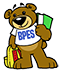 PTA MEETING: Wednesday, February 7, 2024TIME: 7:30 PM EST 	LOCATION: VirtualMEETING CALLED BY: BPES PTA BOARD—at 7.34pm by S. RobertsTYPE OF MEETING: PTA BOARDPTA PRESIDENT: VOULA AUGUSTINPTA RECORDING SECRETARY: DENISE MEYER  Shari RobertsMINUTES:Welcome--YinglingQuorum Status & Start of Meeting—S. Roberts at 7.34pm		Past EventsSweetheart Dance- Chairs Melissa and Shari had a fun successful dance this past FridayMiddle schoolers were so much help Feedback-Sarah Mitchell-are we doing anything to thank our janitors?If $ is left over in the budget, feel free to use it If we don’t have enough, we can look to make it workMelissa W. will work on something/ideasA lot of positive feedbackDJ was great (DJ Derek) How much canned goods? (Voula asked)+/- 100 cans to be donated were collected Bingo Night: MichelleWas a success, ran 2 sessions this year Jen, co-chair taking over next year Made $340 from concessionLeft over items were either returned/given to middle schooler help, and valentine’s for 25 bus driversGlitch: Julia approved start time of 6:00pmCould not set tables until last after care students were checked out so pushed them to last minute for set up Next year-pre-set tables!After care---Teresa is welcome to having people come in early to set up, but when children come in with helpers and after care children it is too much so that will need to be worked aroundHave conversation with custodians to help with tables ahead of time/share diagram/etcCandice-custodians are notified ahead of time, correctTeam helping with ball rolling for full card:  #s were not all called but Michelle confirmed 1 was missing but 1 was replaced for 2nd sessionNext year looking to purchase automatic ball rollingPrincipal’s Report--Rutledge & DeweesHad a great time at SweetHeart DanceFuture events-keep food out of media centerKids were running around outsideShould block doors or have someone at doors to keep students inside Reflections:Let Rutledge and Dewees know who wonThey will take a picture for the YearbookPencil GramsLast day to purchase is tomorrowMoney raised is going towards new laminator as it broke and it is over $2,000 to replaceMarch is Reading MonthRutledge will speak to team leads for door decorating detailsField DayPE team has asked to save the date: 5/15 and 5/16 (rain date)Having field day team shirtsMr. VanMeeter designed Color of students gradeStudents do not need to buy shirts, they are optionalParents can buy shirts for othersRutledge discussed with PTA on purchasing shirts for staffDecision TBDInternational NightThat is advertised nameFlyers going up soonSpirit Day to dress as their heritage etcTBD Rutledge speaking with PBIS committeeRutledge + Dewees spoke with each team lead to review lunch procedures, to make lunchtime more seamless BudgetClass size could increase up to 2 students per classBudget is $1.13BIncrease of $25M from last yearAsking county for $47M above requestsReduction in custodial staff/field trips curriculum/3rd grade strings/summer enrichment/reducing 20 GT teaching positionsWon’t know anything more until board approves budgetGo on HoCo website, click budget, to testify in front of boardNothing is set in stone as of nowStaff mtg at end of FebruaryHow many teachers for each grade and How many GT programs for school will be determinedMulti-lingual learners-wrapping up testingMAP testing wrapping up 2/16Absent students can make upStudents can finish if needed that section during other times5th graders taking MISA (state wide science)4th graders: randomly select 50 students (1/2 of 4th grade class) to take test letters sent home1st week of March to take assessmentMonday is picture day for classes and groups (homeroom classes/stringsband/safety/etc)Future EventsInternational Night is fast approaching. We are looking forward to many of our families coming out and enjoying this great event! We are still looking for a few more families to host a table and/or go on stage with your talents. We are looking for a few more volunteers as well.2/28/24Still need families to host tablesStill need volunteersSTEM and Career Night Wednesday, March 13th 6-8pm. Please reach out if you or a family member would like to participate. Have same amount of tables as of last monthNot as many on career side more stem career sideCafeteria and hallway will be usedBudget-Candice is asking for more $ in budget for kids to receive STEM activity to take home that can be built/put together/etcT. Dewees-are fire trucks participating this year?Fire trucks will arrive at 6.30pmPolice dept-TBD waiting on confirmationFor budget increase-Candice to send email to board and board will have a mtg to decide Restaurant Week Tony Loco’s-waiting to hear back on check on 3/16Closed early because of weatherNothing in Feb3/6-EW Becks (all day)4/16- Ten Oaks Tavern (all Day)5/14 Chik Fil A Clarksville (5-9)Assembly Laser ShowPTA sent email to schedule60 day waiting period to know if it is approved Hoping for 5/1 assembly Laser ShowCelebrates spring/fun/weatherQuestion-will laser show cause concerns for seizures etcYes it will, alternate arrangements will be made for those studentsRutledge to check with health roomAdult BingoChristna/Voula have a big committee working on this currentlyWill be finalizing details soon and will let everyone knowHad 1st planning mtgNeed volunteersTo call #s!Next planning mtg-end of FebBushy Blooms5/10-5/11Chairs: need volunteers! Book Fair-4/15-4/19More info to come next PTA mtgEOY party5/31: 5:30-8:30pmlooking for volunteersCommittee ReportsNEED: Ground Beautification TeamNeed chairs!M. Sexton- Glenwood Middle students help their grounds, suggestion to help to complete needsWill need adult to work through details long termBudget updateWill be hosting 2 fundraisers in next few monthsMemberhub-used for Bushy Bear DashHave been looking in to other fundraiser platformsLooked in to 99 pledges Adult Bingo/teacher appreciation would use new platformWill vote on using new platformRead a thon-in March, for 2 weeks, FYI from Ms. RutledgeWill donations be anonymous/hidden with new vendor?Each student can make their own page Question from M. Sexton (related to Rutledge comment)Haven’t done school fundraising beforeDidn’t make much $ from school picturesBPES needs $! Other schools doing read A ThonTeachers need instructional materials/laminator/student activity fund is lowRutledge had larger budget at last school Did more fundraisers (pies/pencil grams/Joe Corbins/Book Fair)Dewees-mtg in Spring with PTA look at future events to stay ahead of calendarFinancial Report- Shafer$23,332 revenueExpense: $18,003$5,032 YTD incomeIncludes basketball payout (net income will decrease)                                                                      After Sweetheart Dance #s come in, will button up final #sWays to try to support teachers: PTA gives $100 per teacher, only $1,000 used so far so have teachers use those funds! Remaining $ is allocated alreadyBushy Bear Dash—anything above $10,000 gave back to schoolWrote check to Gaga Pit instead since event was held at night J. Shafer to reach out to Bennett to find out about Field Day shirtsIf events need more $, chairs reach out to the board to work through itVote to approve using 99 Pledges voted --passedOpen Items/Questions					YinglingNoneAdjournment- Christina	8.29pm mtg adjourned—18people in attendance							